ސިވިލް ސަރވިސް ކޮމިޝަން			              cމާލެ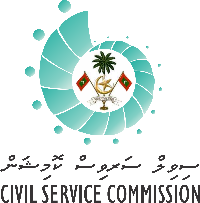 ސިވިލް ސަރވިސް މުވައްޒަފުންގެ މަސައްކަތުގެ ފެންވަރުބަލާ ފޯމުސީނިއަރ އަދި މިޑްލް މެނޭޖްމަންޓް(އެސިސްޓެންޓް ޑިރެކްޓަރުން ފެށިގެން މަތީގެ މަޤާމުތަކުގައި މަސައްކަތްކުރާ މުވައްޒަފުން)(      )ސެކްޝަން 1: މަސައްކަތުގެ ފެންވަރުބެލޭ މުވައްޒަފާބެހޭ މަޢުލޫމާތު* މި ސެކްޝަން ފުރިހަމަކުރާނީ އޮފީހުގެ މުވައްޒަފުންނާބެހޭ ކަންތައްތައް ބަލަހައްޓާ ބައިން ނުވަތަ ހިއުމަން ރިސޯސް ސެކްޝަން /ޔުނިޓުންނެވެ.) އަތްމަތީ ފޮތުގެ ސެކްޝަން 5.1 ގައި މި ސެކްޝަން ފުރިހަމަކޮށް ފުރާނެގޮތުގެ ތަފްސީލު އެކުލެވޭނެއެވެ.)ސެކްޝަން  2، 3، 4 އަދި 5 އަށް މާކުސް ދިނުމުގައި ބޭނުންކުރާނީ ތިރީގައިވާ މިންގަނޑެވެ.މަސައްކަތުގެ ފެންވަރު ބެލުމުގައި މިންކޮށް މާކުސް ދޭން ބޭނުންކުރާނީ  1 އިން 10 ގެ މިންގަޑެކެވެ. 1 އެއީ އެންމެ ދަށްކޮށް ދެވޭނެ މާކުސްއެވެ. 10 އެއީ އެންމެ މަތިން މާކުސްދެވޭނެ މިންވަރެވެ. ސެކްޝަން 2 (ހ): މަޤާމުގެ މައިގަނޑު މަސައްކަތްތަކާއި އެ މަސައްކަތްތައް ނިންމުމަށް ރޭވިފައިވާ ގޮތް  އަދި މަސައްކަތުގެ ފެންވަރުބެލޭ މުއްދަތު ދެބައިވުމުން، މުވައްޒަފާ ޙަވާލުކުރެވިފައިވާ މަސައްކަތް ހިނގާ ނުހިނގާގޮތް ބެލުންމަޤާމުގެ މައިގަނޑު މަސައްކަތްތަކާއި އެ މަސައްކަތްތައް ނިންމުމަށް ރޭވިފައިވާ ގޮތް  އަދި މަސައްކަތުގެ ފެންވަރުބެލޭ މުއްދަތު ދެބައިވުމުން، މުވައްޒަފާ ޙަވާލުކުރެވިފައިވާ މަސައްކަތް ހިނގާ ނުހިނގާގޮތް ބެލުން – މި ސެކްޝަން ފުރިހަމަކުރާނީ ސުޕަވައިޒަރާ މަޝްވަރާކުރުމަށްފަހު މަސައްކަތުގެ ފެންވަރުބެލޭ މުވައްޒަފެވެ. މަސައްކަތުގެ އަހަރު ދެބައިވުމުން މުވައްޒަފުގެ މައިގަނޑު މަސައްކަތަށް ބަދަލެއް އަތުވެއްޖެ ހާލަތުގައި މުވައްޒަފުގެ މަސައްކަތްތަކަށް އައި ބަދަލު ނުވަތަ ވަޒީފާ ބަޔާނަށް ގެނައި އުނި އިތުރު ބަޔާންކުރަންވާނެއެވެ. މަސައްކަތުގެ ޓާގެޓު ކަނޑައެޅުމުގައި ތިރީގައިވާ މިންވަރު، ފެންވަރު އަދި ވަގުތަށް ރިޢާޔަތްކޮށް ޓާގެޓު ކަނޑައަޅަންވާނެއެވެ.(އިތުރު ގަނޑު އެޓޭޗް ކުރަން ބޭނުންނަމަ ނުވަތަ ވަޒީފާ ބަޔާނުގެ މަސައްކަތުގެ ޒިންމާތަކާ ގުޅޭ ބައިގެ ކޮޕީއެއް އެޓޭޗްކުރަން ބޭނުންނަމަ ކުރެވިދާނެއެވެ.)** މި ސެކްޝަން ފުރިހަމަކުރުމުގައި އަތްމަތީފޮތުގެ ސެކްޝަން 5.2 (ސެކްޝަން 2، ހ) އަދި ސެކްޝަން 5.2 (ސެކްޝަން 2، ށ) ބައްލަވާ. ސެކްޝަން 2 (ށ) މަސައްކަތުގެ އަހަރު ތެރޭގައި ހާސިލުކުރެވުނު ނަތީޖާގެ ޖުމުލަ މި ސެކްޝަން ފުރިހަމަކުރާނީ ފެންވަރުބެލޭ މުވައްޒަފާއި ސުޕަވައިޒަރު މަޝްވަރާކުރުމަށްފަހު ސުޕަވައިޒަރެވެ. މި ސެކްޝަނަށް ލިބޭ މާކުސް އަކީ %75 އެވެ. މި ސެކްޝަނަށް މާކުސް ދޭންވާނީ މަސައްކަތުގެ އަހަރު ނިމުމުންނެވެ.ސޮއި: މަސައްކަތުގެ އަހަރުގެ މަސައްކަތާއި ޓާގެޓު ކަނޑައެޅުން *މި ސެކްޝަން ފުރާނީ މަސައްކަތުގެ ފެންވަރުބެލޭ މުއްދަތު ފެށޭއިރުއެވެ.ސޮއި: މަސައްކަތުގެ އަހަރު ދެބައިވުމުން މަސައްކަތާއި ޓާގެޓު ކަނޑައެޅުން *މި ސެކްޝަން ފުރާނީ މަސައްކަތުގެ ފެންވަރުބެލޭ މުއްދަތު ދެބައިވުމުން މައިގަނޑު މަސައްކަތަށް ނުވަތަ ޓާގެޓަށް ބަދަލެއް އައިސްފައިވާނަމައެވެ.ސެކްޝަން 3: މަސައްކަތުގެ މަޢުލޫމާތާއި ހުނަރު* މި ސެކްޝަން ފުރިހަމަކުރާނީ ފެންވަރުބެލޭ މުވައްޒަފާއި ސުޕަވައިޒަރު މަޝްވަރާކުރުމަށްފަހު ސުޕަވައިޒަރެވެ. މި ސެކްޝަނަށް ލިބޭ މާކުސް އަކީ %10 އެވެ.ސެކްޝަން 4: މުވައްޒަފުގައި ހުންނަންވީ ސިފަތައް* މި ސެކްޝަން ފުރިހަމަކުރާނީ ފެންވަރުބެލޭ މުވައްޒަފާއި ސުޕަވައިޒަރު މަޝްވަރާކުރުމަށްފަހު ސުޕަވައިޒަރެވެ. މި ސެކްޝަނަށް ލިބޭ މާކުސް އަކީ %10 އެވެ.ސެކްޝަން 5: ހާޒިރީ* މި ސެކްޝަން ފުރިހަމަކުރާނީ ފެންވަރުބެލޭ މުވައްޒަފާއި ސުޕަވައިޒަރު މަޝްވަރާކުރުމަށްފަހު ސުޕަވައިޒަރެވެ. މި ސެކްޝަނަށް ލިބޭ މާކުސް އަކީ %5 އެވެ.ސެކްޝަން 6: ކީޕަރފޯމަންސް އިންޑިކޭޓާރސްއިން ލިބުނު ޖުމުލަ މާކުސް* މި ސެކްޝަންގައިވާ ހުސްގޮޅިތަކުގައި ޖަހާނީ އެ ސެކްޝަނަކަށް ލިބުނު މާކުސްއެވެ. މި ސެކްޝަން ފުރިހަމަކުރާނީ ސުޕަވައިޒަރެވެ. (މި ސެކްޝަން ފުރިހަމަ ކުރުމަށްޓަކައި އަތްމަތީ ފޮތުގެ ސެކްޝަން 5.6 ބައްލަވާ.). ސެކްޝަން 7: ވަޒީފާއަށް ބޭނުންވާ ތަޢުލީމާއި ތަމްރީނު މި ސެކްޝަން ފުރިހަމަކުރާނީ ސުޕަވައިޒަރެވެ. * އަދި މި ސެކްޝަން ފުރިހަމަ ކުރާނީ މުވައްޒަފާ މުޢާމަލާތްކޮށް ދެފަރާތުގެ އެއްބަސްވުމުގެ މައްޗަށެވެ. (މި ސެކްޝަން ފުރިހަމަކުރާނީ އަތްމަތީފޮތުގެ ސެކްޝަން 5.7 އަށް ވިސްނާފައެވެ).ސެކްޝަން 8 (ހ) - މުވައްޒަފާއި ސުޕަވައިޒަރުގެ ޚިޔާލު(މި ސެކްޝަން ފުރުމުގެ ކުރިން އަތްމަތީފޮތުގެ ސެކްޝަން 5.8 ބައްލަވާ)ސެކްޝަން 8 (ށ) ޑިޕާޓްމަންޓް/ސެކްޝަން ހެޑް ނުވަތަ ހިއުމަން ރިސޯސް ޑިޕާޓްމަންޓްގެ ޚިޔާލުމި ސެކްޝަން ހުރިހާމުވައްޒަފުންގެ ފޯމުގައެއް ނުފުރާނެއެވެ. (މި ސެކްޝަން ފުރުމުގެ ކުރިން އަތްމަތީފޮތުގެ ސެކްޝަން 5.8 ބައްލަވާ) (އިތުރު ގަނޑު އެޓޭޗް ކުރެވިދާނެއެވެ.)ނަން:      ރ.ކ. ނަންބަރު:     މަޤާމުގެ ނަންބަރު:     މަޤާމާއި ކްލެސިފިކޭޝަން:      ފެންވަރު ބެލި ދުވަސް:     ހާޒިރުވާންޖެހޭ ދުވަހުގެ އަދަދު:     މަސައްކަތުގެ ފެންވަރު ބަލާ މުއްދަތު:     ގަޑި ނުޖެހި އޮފީހަށް ހާޒިރުވި ދުވަހުގެ އަދަދު:     އަޅާފައިވާ ފިޔަވަޅުގެ އަދަދު:     ހާޒިރު ނުވާ ދުވަހުގެ އަދަދު:     ސުޕަވައިޒަރުގެ ނަމާއި މަގާމު އަދި ޔުނިޓު:      ލިބިފައިވާ އެންމެ މަތީ ތަޢުލީމީ ފާސް:      ލިބިފައިވާ އެންމެ މަތީ ތަޢުލީމީ ފާސް:      10987654321މާކުސް ދޭންޖެހޭ ކޮންމެ ކީޕަރފޯމަންސް އިންޑިކޭޓަރ އަކަށް މާކުސް ދިނުމުގައި ބޭނުންކުރާނެ މިންގަނޑުގެ އިތުރު ތަފްސީލު އަތްމަތީފޮތުގައި ތިރީގައިވާ ސެކްޝަންތަކުގައި ތަފްސީލު ކުރެވިފައިވާނެއެވެ.ފޯމުގެ ސެކްޝަން 2: މައިގަނޑު މަސައްކަތުގެ މަޢުލޫމާތާއި މަސައްކަތަށް އައިސްފައިވާ ބަދަލު (އަތްމަތީ ފޮތުގެ ސެކްޝަން 5.2 ބައްލަވާ.)ފޯމުގެ ސެކްޝަން 3: މަސައްކަތުގެ މަޢުލޫމާތާއި ހުނަރު (އަތްމަތީ ފޮތުގެ ސެކްޝަން 5.3 ބައްލަވާ.)ފޯމުގެ ސެކްޝަން 4: މުވައްޒަފުންގައި ހުންނަންވީ ސިފަތައް (އަތްމަތީ ފޮތުގެ ސެކްޝަން 5.4 ބައްލަވާ.)ފޯމުގެ ސެކްޝަން 5: ހާޒިރީ (އަތްމަތީ ފޮތުގެ ސެކްޝަން 5.5 ބައްލަވާ.)މަސައްކަތްކުރާ މިންވަރު: މަސައްކަތުގެ ފެންވަރު ބެލޭ މުއްދަތުގައި ކަނޑައެޅިފައިވާ މަސައްކަތަށް ބަލައި މަސައްކަތް ނިންމާ މިންވަރު އަދި މަސައްކަތް ޙަވާލުކުރުމަށްފަހު މަސައްކަތް ހިންގާ ނުހިނގާ ގޮތް ބަލާ މިންވަރުމަސައްކަތް ކުރާ ފެންވަރު: މަސައްކަތުގެ ފުރިހަމަކަމާއި، ފަރުވާތެރިކަމާއި އަދި ސާފުތާހިރުކަން.މަސައްކަތް ނިންމަންޖެހޭ ވަގުތުގެ ތެރޭގައި ނިންމާފައިވާ މިންވަރު: ކަނޑައަޅާފައިވާ ވަގުތެއްގެ ތެރޭގައި މަސައްކަތް ނިންމުން.މަޤާމުގެ މައިގަނޑު މަސައްކަތްތަކާއި އެ މަސައްކަތްތައް ކުރުމަށްޓަކައި ޓާގެޓު ރޭވިފައިވާ ގޮތް ( ފެންވަރު، މިންވަރު، ޚަރަދު، ވަގުތު)، އަދި މައިގަނޑު ކަންތައް، އިސްކަންދޭ ތަރުތީބުންމަޤާމުގެ މައިގަނޑު މަސައްކަތްތަކާއި އެ މަސައްކަތްތައް ކުރުމަށްޓަކައި ޓާގެޓު ރޭވިފައިވާ ގޮތް ( ފެންވަރު، މިންވަރު، ޚަރަދު، ވަގުތު)، އަދި މައިގަނޑު ކަންތައް، އިސްކަންދޭ ތަރުތީބުންމަޤާމުގެ މައިގަނޑު މަސައްކަތްތަކާއި އެ މަސައްކަތްތައް ކުރުމަށްޓަކައި ޓާގެޓު ރޭވިފައިވާ ގޮތް ( ފެންވަރު، މިންވަރު، ޚަރަދު، ވަގުތު)، އަދި މައިގަނޑު ކަންތައް، އިސްކަންދޭ ތަރުތީބުންމަޤާމުގެ މައިގަނޑު މަސައްކަތްތަކާއި އެ މަސައްކަތްތައް ކުރުމަށްޓަކައި ޓާގެޓު ރޭވިފައިވާ ގޮތް ( ފެންވަރު، މިންވަރު، ޚަރަދު، ވަގުތު)، އަދި މައިގަނޑު ކަންތައް، އިސްކަންދޭ ތަރުތީބުންހާސިލުކުރެވިފައިވާ މިންވަރު (މިންގަނޑު 1 އިން 10)ޓާގެޓު 1(މަސައްކަތް/ޓާގެޓު)(މަސައްކަތް/ޓާގެޓު)(މަސައްކަތް/ޓާގެޓު)ހާސިލުކުރެވިފައިވާ މިންވަރު (މިންގަނޑު 1 އިން 10)ޓާގެޓު 1މިންވަރުފެންވަރުވަގުތުހާސިލުކުރެވިފައިވާ މިންވަރު (މިންގަނޑު 1 އިން 10)ޓާގެޓު 1މާކުސް(ޓާގެޓު 1 ގެ ޖުމުލަ)ޓާގެޓު 2(މަސައްކަތް/ޓާގެޓު)(މަސައްކަތް/ޓާގެޓު)(މަސައްކަތް/ޓާގެޓު)ޓާގެޓު 2މިންވަރުފެންވަރުވަގުތުޓާގެޓު 2މާކުސް(ޓާގެޓު 2 ގެ ޖުމުލަ)ޓާގެޓު 3(މަސައްކަތް/ޓާގެޓު)(މަސައްކަތް/ޓާގެޓު)(މަސައްކަތް/ޓާގެޓު)ޓާގެޓު 3މިންވަރުފެންވަރުވަގުތުޓާގެޓު 3މާކުސް(ޓާގެޓު 3 ގެ ޖުމުލަ)ޓާގެޓުތަކުން ހާސިލުކުރެވިފައިވާ މިންވަރުގެ ޖުމުލަޓާގެޓުތަކުން ހާސިލުކުރެވިފައިވާ މިންވަރުގެ ޖުމުލަޓާގެޓުތަކުން ހާސިލުކުރެވިފައިވާ މިންވަރުގެ ޖުމުލަޓާގެޓުތަކުން ހާސިލުކުރެވިފައިވާ މިންވަރުގެ ޖުމުލަމުވައްޒަފުސުޕަވައިޒަރުސޮއި :ތާރީޚު:      ނަން:       މަޤާމު:      ސޮއި:       ތާރީޚު:      މުވައްޒަފުސުޕަވައިޒަރުސޮއި :ތާރީޚު:      ނަން:       މަޤާމު:      ސޮއި:       ތާރީޚު:       މިންގަނޑުތައްމާކުސްހ. މަސައްކަތާގުޅޭ ކަންތައްތައް އެނގި އޮޅުންފިލާފައިވުމާއެކު، އޭގެ ފައިދާ މަސައްކަތަށާއި އެހެން  މުވައްޒަފުންނަށް ކުރާ މިންވަރުށ. މަސައްކަތް އަދި މަސައްކަތާ ގުޅޭ ކަންތައްތައް ރޭވުމުގެ ހުނަރު ލިބިފައިވާ މިންވަރުމަސައްކަތް ކުރުމުގައި އިންސާނީ ވަސީލަތްތަކާއި، މާއްދީ އާލާތްތަކާއި، ޚަރަދު ކުޑަކުރެވޭނެ ގޮތަށް ޢަމަލުކުރުމާއި، އަދި މަސައްކަތް ރާވައި ރަނގަޅުގޮތުގައި ޑެލިގޭޓް ކުރާ މިންވަރު ނ. ވިސްނުންތެރި ގޮތެއްގައި މަސައްކަތްތައް ޙަވާލުކޮށް، ނިންމުމުގެ ހުނަރު ލިބިފައިވާ މިންވަރުއޮފީހުގެ މަޤްސަދުތައް ހާޞިލުވާގޮތަށް، މަސައްކަތްތައް ޙަވާލުކޮށް، ނިންމަންޖެހޭ ވަގުތުގެ ތެރޭގައި މަސައްކަތްތައް ނިންމުމާއި އެ މަސައްކަތްތައް ނިންމުމަށް ބާރުއަޅާ މިންވަރު .ރ. މުޢާމަލާތު ކުރުމުގެ ހުނަރު ލިބިފައިވާ މިންވަރުއޮފީހުގެ މަޤްޞަދުތައް ހާސިލުކުރުމަށްޓަކައި ބޭނުންވާ އެއްބާރުލުމާއި އެއްބައިވަންތަކަން މުވައްޒަފުންގެ މެދުގައި ޤާއިމުކުރުމަށްޓަކައި ފައިދާހުރި ގޮތެއްގައި މުޢާމަލާތު ކުރުން.ބ. މައްސަލަތައް ޙައްލުކުރުމުގެ ހުނަރު ލިބިފައިވާ މިންވަރުމައްސަލަތައް ދެނެގަތުމާއި ހައްލުކުރެވިދާނެ ތަފާތު ގޮތްތައް ހޯދައިދީ ބޭނުންކުރުމުގެ ޤާބިލުކަން.ޅ. އުފެއްދުންތެރިކަންކަންކަމާމެދު ދުރާލައި ވިސްނުމާއި، އެ ކަމަށް ފިޔަވަޅު އެޅުމާއި، އުފެއްދުންތެރި ޚިޔާލާ ގޮތްތައް، މަސައްކަތަށް ފައިދާ ހުރި ގޮތެއްގައި ބޭނުންކުރުމާއި އެހެން މުވައްޒަފުންނާ ޙިއްސާކުރާ މިންވަރު.ކ. ވަގުތު ފުރިހަމަ ގޮތުގައި ބޭނުންކުރުން.އޮފީހުގެ މަޤްޞަދުތައް ޙާޞިލްކުރުމުގައާއި ޙަވާލުކުރެވިފައިވާ މަސައްކަތްތައް ކަނޑައަޅާފައިވާ ވަގުތަށް ރާވައި ފުރިހަމަ ކުރާ މިންވަރުއ. ދިމާވާ ދަތިތަކާ ކުރިމަތިލުމުގެ ޤާބިލުކަން ހުރި މިންވަރުމަސައްކަތުގެ މާޙައުލުގައި ދިމާވާ ގޮންޖެހުންތަކާއި ދަތިތަކާ ކުރިމަތިލާ ޙައްލުކުރުމުގެ ޤާބިލުކަން.ޖުމުލަމިންގަނޑުތައްމާކުސްހ. އިސްނެގުންއޮފީހުގެ މަޤްޞަދުތައް ހާސިލުކުރުމަށް ބޭނުންވާ ވަސީލަތްތައް ރޭވުމާއި، އުފެއްދުންތެރި ގޮތެއްގައި އެ ވަޞީލަތްތައް ބޭނުންކުރުމުގައި އިސްދައުރެއް އަދާކުރުމާއި ލަނޑުދަނޑިތައް ހާޞިލުކުރުމަށް އިސްކަންދިނުމުގައާއި، އެހެން މުވައްޒަފުންނަށް އެހީތެރިވުމާއި، ހަރުދަނާވުމުގައި ނަމޫނާ އަކަށްވެ، މަސައްކަތްތައް ރޭވުމާއި ޒިންމާދާރުވުމާއި، ޒިންމާދާރުކުރުވުމާއި ބިނާކުރަނިވި ފާޑުކިޔުމަށް މަރުޙަބާ ކިޔާ މިންވަރު އަދި މުވައްޒަފުން މަސައްކަތް ކުރާގޮތް ބަލައި މުވައްޒަފުންގެ ކުރިއެރުމާމެދު ވިސްނުމާއި ހިތްވަރުދިނުންށ. ތެދުވެރިކަމާއި އިޚްލާސްތެރިކަން (އިންޓެގްރިޓީ)އެހެންމީހުންނަށް އިތުބާރު ހިފޭ ފަދަ ތެދުވެރި ސިފަތަކެއް ހުރުމާއި މަސައްކަތް ކުރުމުގައި އިޚްލާސްތެރިވާ މިންވަރުނ. ހަމަހަމަކަންހަމަހަމަ އުޞޫލެއްގެ މަތިން މަޤާމުގެ މަސްއޫލިއްޔަތު އަދާކުރުމާއި، އިންސާފުވެރިވުން. ރ. މަސައްކަތަށް ޝައުޤުވެރިކަން ހުރި މިންވަރު މަސައްކަތްކުރުމުގައި އަދި މަސްއޫލިއްޔަތު އުފުލުމުގައި ބަހައްޓާ ޝައުޤުވެރިކަން.ބ. ސެލްފް ޑިވެލޮޕްމަންޓް (އަމިއްލަ ކުރިއެރުމަށް މަސައްކަތްކުރުން)އަމިއްލަ ކުރިއެރުމަށްޓަކައި ތަމްރީން ހޯދުމާއި ހުނަރު އިތުރުކުރުމަށް މަސައްކަތް ކުރުމާއި ވަޒީފާގެ ކުރިއެރުމަށްޓަކައި ދެނެގަތުމަށް މުހިއްމު މަޢުލޫމާތު ހޯދައި ބަލައި ކިޔާ މިންވަރުޅ. ރީތި އަދަބުތައްޚިދުމަތް ދިނުމުގައާއި މުވައްޒަފުންނާ މެދު އަދަބު އިހުތިރާމާއެކު މުޢާމަލާތު ކުރާ މިންވަރުކ. މަސައްކަތުގެ ދާއިރާގައި ބަހައްޓަންޖެހޭ ގުޅުން އޮފީހަށް އެންމެ ފައިދާހުރި ގޮތެއްގައި ބަހައްޓާ މިންވަރުމަސައްކަތުގެ މާޙައުލަކީ އެކުވެރި ހަމަޖެހޭ މާޙައުލަކަށް ހެދުމުގެ ޤާބިލުކަމާއި ވިސްނުންތެރިކަން ހުރި މިންވަރާއި، އެ ކަން ޢަމަލީ ގޮތުން ކުރުމާއި، ޚިދުމަތް ލިބިގަންނަ ފަރާތްތަކާއި ޚިދުމަތް ދޭ ފަރާތްތަކާއި ގުޅުން ބަހައްޓާ އަދި ބަދަހިކުރާ މިންވަރު. އ. ޤާނޫނުތަކާއި ޤަވާޢިދުތަކަށް ޙުރުމަތްތެރިކޮށް ހިތާ މިންވަރުމަސައްކަތް ކުރުމާއި ކުރުވުމުގައި ޢާންމު ޤަވާޢިދުތަކާއި އުސޫލުތަކަށް ޙުރުމަތްތެރިކޮށް ހިތާ މިންވަރުޖުމުލަމިންގަނޑުތައްމާކުސްހ. ހާޒިރީހާޒިރީއަށް ސަމާލުކަންދިނުމާއި ގަޑިއަށް ފަރުވާތެރިކަން ބެހެއްޓުމާއި އެހެން މުވައްޒަފުން ޙާޟިރީއަށް ފަރުވާތެރިވާ މިންވަރު ބެލުން  ޖުމުލަމާކުސް ލިބޭ ސެކްޝަންތައްސީނިއަރ އަދި މިޑްލް މެނޭޖްމަންޓުގެ ގިންތިސީނިއަރ އަދި މިޑްލް މެނޭޖްމަންޓުގެ ގިންތިމާކުސް ލިބޭ ސެކްޝަންތައްލިބުނު އިންސައްތަސެކްޝަން 2(މި ސެކްޝަންގެ (ށ) ގައިވާ ފޯމިއުލާ ބޭނުން ކުރައްވާ)ސެކްޝަން 3ސެކްޝަން 4ސެކްޝަން 5ލިބުނު މާކުސްގެ ޖުމުލަމަސައްކަތުގެ އަހަރު ތެރޭގައި ހާސިލުކޮށްފައިވާ ތައުލީމާއި ތަމްރީނު (ގަޑިއިރު)މަސައްކަތުގެ އަހަރު ތެރޭގައި ހާސިލުކޮށްފައިވާ ތައުލީމާއި ތަމްރީނު (ދާއިރާ/ދާއިރާތައް)ކުރިމަގުގައި ހުށަހަޅާ ތަޢުލީމާއި ތަމްރީނުސަބަބުހ. މުވައްޒަފު މަސައްކަތް ފުރިހަމަކޮށްފައިވާ ގޮތާމެދު ސުޕަވައިޒަރު ޖުމުލަ ގޮތެއްގައި ދެކޭ ގޮތް.ށ. މަސައްކަތް ކޮށްފައިވާ ގޮތާމެދު މުވައްޒަފުގެ ޚިޔާލު.ނ. މަސައްކަތުގެ ފެންވަރު ބެލުމުގެ މަސައްކަތް ފުރިހަމަކޮށްފައިވާ ގޮތާމެދު މުވައްޒަފުގެ ޚިޔާލު.މުވައްޒަފުސުޕަވައިޒަރުސޮއި :ތާރީޚު:      ނަން:       މަޤާމު:      ސޮއި:       ތާރީޚު:      ހ. މުވައްޒަފު މަސައްކަތުގެ ފެންވަރު ބެލުމުގެ ފޯމާ ގުޅޭގޮތުން، މަސައްކަތުގެ ފެންވަރު ބެލޭ މީހާގެ މަސައްކަތުގެ ފެންވަރު ވަޒަންކުރުމުގައި، ފޯމުގައިވާ ހެކިތަކުގެ މަތިންނާއި އެ ނޫން ވެސް ބެލޭނެ ގޮތްތަކުން ސާބިތުވާ ހެކިތަކުގެ މައްޗަށް ބިނާކޮށް ހޯދާ ހޯދުންތަކާއި ނިންމެވުންތައްހ. މުވައްޒަފު މަސައްކަތުގެ ފެންވަރު ބެލުމުގެ ފޯމާ ގުޅޭގޮތުން، މަސައްކަތުގެ ފެންވަރު ބެލޭ މީހާގެ މަސައްކަތުގެ ފެންވަރު ވަޒަންކުރުމުގައި، ފޯމުގައިވާ ހެކިތަކުގެ މަތިންނާއި އެ ނޫން ވެސް ބެލޭނެ ގޮތްތަކުން ސާބިތުވާ ހެކިތަކުގެ މައްޗަށް ބިނާކޮށް ހޯދާ ހޯދުންތަކާއި ނިންމެވުންތައްނަން:     ސޮއި:     ރ.ކ. ނަންބަރު:      މަޤާމު އަދި ޑިޕާޓްމަންޓް/ސެކްޝަން:     